В соответствии с Федеральным законом от 06.10.2003 № 131-ФЗ «Об общих принципах организации местного самоуправления в Российской Федерации», руководствуясь ст. 38 Устава города Сосновоборск,ПОСТАНОВЛЯЮСоздать межведомственную комиссию по вопросам демографии, семьи и детства при администрации города Сосновоборска и утвердить ее состав согласно приложению № 1.Утвердить Положение о межведомственной комиссии по вопросам демографии, семьи и детства при администрации города Сосновоборска согласно приложению № 2.Постановление вступает в силу в день, следующий за днем его официального опубликования в городской газете «Рабочий».Глава города                                                                                       А.С. КудрявцевПриложение № 1к постановлению администрации города Сосновоборскаот «___» _______________2021 г. №___ СОСТАВ МЕЖВЕДОМСТВЕННОЙ КОМИССИИПО ВОПРОСАМ ДЕМОГРАФИИ, СЕМЬИ И ДЕТСТВА ПРИ АДМИНИСТРАЦИИ ГОРОДА СОСНОВОБОРСКАПриложение № 2к постановлению администрации города Сосновоборскаот «___» _______________2021 г. №___ ПОЛОЖЕНИЕО МЕЖВЕДОМСТВЕННОЙ КОМИССИИ ПО ВОПРОСАМ ДЕМОГРАФИИ, СЕМЬИ И ДЕТСТВА ПРИ АДМИНИСТРАЦИИ ГОРОДА СОСНОВОБОРСКА  ОБЩИЕ ПОЛОЖЕНИЯ1.1. Межведомственная комиссия по вопросам демографии, семьи и детства при администрации города Сосновоборска (далее - комиссия) является постоянным коллегиальным, межведомственным органом, созданным для рассмотрения вопросов реализации государственной политики в области демографии, семьи и детства, опеки и попечительства.1.2. Комиссия руководствуется в своей деятельности Конституцией Российской Федерации, федеральными конституционными законами, федеральными законами, указами и распоряжениями Президента Российской Федерации, постановлениями и распоряжениями Правительства Российской Федерации, иными нормативными правовыми актами Российской Федерации, законами и нормативными правовыми актами субъекта Российской Федерации, решениями комиссии по вопросам демографии, семьи и детства Правительства Красноярского края, а также настоящим Положением.1.3. Задачей комиссии является содействие разработке комплексных мер для реализации государственной политики в области демографии, семьи и детства в городе Сосновоборске, по предупреждению неблагоприятных демографических тенденций, по повышению качества жизни и увеличению продолжительности жизни населения.1.4. Комиссия в своей работе учитывает предложения от государственных, муниципальных, общественных организаций, способствуя развитию общественных инициатив и общественного контроля по вопросам демографии, семьи и детства.ФУНКЦИИ КОМИССИИ2.1. Формирование предложений по определению приоритетных направлений демографического развития города Сосновоборска и решению вопросов семьи и детства.2.2. Обеспечение взаимодействия органов местного самоуправления города Сосновоборска по вопросам:1) подготовки предложений по совершенствованию нормативных правовых актов органов местного самоуправления в области демографии, семьи, детства, опеки и попечительства;2) подготовки предложений с учетом демографических прогнозов в программы социально-экономического развития города Сосновоборска;3) использования инновационных форм и технологий при реализации полномочий в области демографии, семьи, детства.2.3. Содействие формированию эффективной кадровой политики в социальной сфере в области демографии, семьи, детства, опеки и попечительства.2.4. Обобщение информации о применении в городе Сосновоборске законодательства в области демографии, семьи и детства.ПРАВА КОМИССИИКомиссия имеет право:3.1. Взаимодействовать со структурными подразделениями администрации города Сосновоборска и иными организациями по вопросам демографии, семьи и детства.3.2. Приглашать на заседания комиссии представителей организаций, консультантов при рассмотрении вопросов, связанных с реализацией функций комиссии.3.3. Запрашивать в установленном порядке у структурных подразделений администрации города Сосновоборска, организаций информационные и иные материалы по вопросам, относящимся к компетенции комиссии.3.4. Информировать органы местного самоуправления и население о демографической ситуации, положении семьи и детей и мероприятиях по решению имеющихся проблем.3.5. Заслушивать информацию руководителей организаций, связанных с вопросами демографии, семьи и детства, опеки и попечительства.ПОРЯДОК ОРГАНИЗАЦИИ ДЕЯТЕЛЬНОСТИ КОМИССИИ4.1. Руководство деятельностью комиссии осуществляет ее председатель. Председатель или по его поручению заместитель председателя комиссии:руководит работой комиссии;планирует деятельность комиссии;ведет заседания комиссии;подписывает протоколы заседания комиссии.4.2. Подготовку заседаний комиссии и обобщение информации об исполнении ее решений осуществляет секретарь комиссии.4.3. Секретарь комиссии:организует подготовку материалов для рассмотрения на заседаниях комиссии;готовит проект повестки заседаний комиссии;обеспечивает ведение протокола заседаний комиссии;обобщает информацию о выполнении решений комиссии, поручений председателя комиссии;организует участие в заседаниях комиссии представителей организаций, консультантов.4.4. Заседания комиссии проводятся по мере необходимости, но не реже 1 раза в квартал.4.5. Заседание комиссии считается правомочным, если на нем присутствует более половины ее состава.4.6. На заседания комиссии могут быть приглашены представители организаций, консультанты и эксперты.4.7. Решения комиссии принимаются простым большинством голосов присутствующих на заседании членов комиссии. При равенстве голосов решающим является голос председателя комиссии.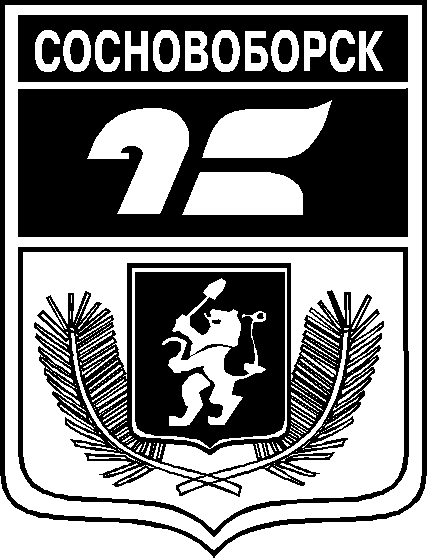 АДМИНИСТРАЦИЯ ГОРОДА СОСНОВОБОРСКАПОСТАНОВЛЕНИЕ                                  2021                                                                                         № О создании межведомственной комиссии по вопросам демографии, семьи и детства при администрации города СосновоборскаРоманенко Екатерина Олеговназаместитель Главы города по социальным вопросам, представитель уполномоченного по правам ребенка по Красноярскому краю по г.Сосновоборску, председатель комиссииЧащина Марина Юрьевнаглавный врач КГБУЗ «Сосновоборская городская больница», заместитель председателя комиссииМансурова Гюзель Анверовнаначальник отдела развития предпринимательства и труда управления планирования и экономического развития администрации города, секретарь комиссииЧлены комиссии:Соколова Наталья Владимировназаместитель главного врача КГБУЗ «Сосновоборская городская больница» по поликлинической работеЕлисеева Ольга Федоровнаруководитель Финансового управления администрации городаМалышева Елена Алексеевнаруководитель управления планирования и экономического развития администрации городаВоробьева Ольга Викторовнаначальник территориального отделения КГКУ «Управление социальной защиты населения» по г.Сосновоборску Красноярского краяКудряшова Инна Ивановнаруководитель Управления образования администрации города Белянина Марина Владимировнаруководитель Управления культуры, спорта, туризма и молодежной политики администрации городаБибкова Ольга Павловнаначальник отдела опеки и попечительства администрации городаКривулин Алексей Викторовичдиректор КГБПОУ «Сосновоборский механико-технологический техникум»Крюкова Юлия Вячеславовназаведующий общим отделом управления делами и кадрами администрации городаЧернышова Анна Валерьевнадиректор МАУ «Молодежный Центр» г.Сосновоборска